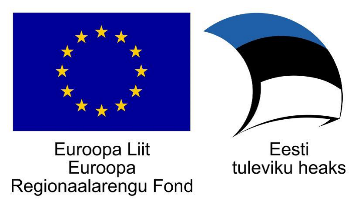 Projekti „Tehnoloogiamooduli välja töötamine, sh SAHVRi loomine ning Tallinna Tervishoiu Kõrgkooli õppehoone majatiibade ühendamine (Tervise tehnosahver) - sisutegevused" tegevuse 11 rahvusvahelise konkurentsivõime tõstmisele suunatud tegevused: välisõppejõudude kaasamine õppetöösse.Tegevuse 11 periood 01.09.2017-31.12.20202017.a tegevusedASTRA  tööplaani ja eelarve koostamine. Välisõppejõu valikukriteeriumide ja lepingutingimuste täpsustamine.Kohtumised kõigi struktuuriüksuste juhtidega, et selgitada välja õppetoolide soovid ja vajadused välisõppejõudude kaasamiseks õppetöösse. Läbirääkimised potentsiaalsete õppejõuudude kandidaatidega (õppeained, koormused, tasustamine).Sõlmiti lepingud 2 õppejõuga: Pirkko Routasalo osakoormusega 0,25.  2017.a. töötasu kõrgkooli eelarvest, alates   01.01.18 Astrast.01.09.2017 hakkas kõrgkoolis õpetama Ungari Semmelweisi Ülikooli õppejõud Attila Lőrincz (0,7 koormusega, spetsialiseerunud simulatsiooniõppele), kes jätkab õpetamist ka  kevadsemestril. Töötasu ASTRA vahenditest.Alustati läbirääkimisi Bosnia ja Hertsegoviina Univesrity of Mostari  ämmaemanduse õppejõu Vajdana Tomic-iga.Kohtumised õppekavade juhtidega, et teha vahekokkuvõtteid. Õppeainete nimekirja üle vaatamine, kuhu soovitakse välisõppejõudude kaasata. Täpsustamine, millised on eelistatavad riigid, millisel semestril oleks õppejõudu vaja, kui pikaks ajaks jne.Kuna kõigile õppeainetele sobivaid pakkumisi ei tulnud jätkus täiendavate võimaluste arutelu õppekava juhtidega ning õppejõu otsingukutsete  saatmine uutesse sihtkõrgkoolidesse.2018.a.  tegevusedKohtumised õppekavajuhtidega ja arutelud (välisõppejõudude otsingute ja läbirääkimiste vahekokkuvõtted, uued sihtriigid, valdkonnad, välisõppejõu kvalifikatsioon jne.).Läbirääkimised sobivate kandidaatidega (töötasu, sõidu- ja majutuskulu, läbiviidavate loengute sisu ja maht jne). Sõlmitud on töölepingud kahe välisõppejõuga ajavahemikuks jaanuar-detsember 2018 ning ühe õppejõuga august-detsember 2018:Pirkko Elina Routasalo, õenduse õppetooli külalisõppejõud-dotsent, koormus 0,25, lepingu ajavahemik 02.01.2018-31.12.2019.Attila Lörincz, õenduse õppetooli külalisõppejõud-lektor, koormus 0,7, lepingu ajavahemik 02.01-31.12.2018.Aiga Švede, meditsiinitehnilise hariduse keskuse optometristi õppekava külalisõppejõud-dotsent, koormus 0,2, 01.08-31.12.2018Planeeritud eelarve (30 000 eurot) jääk kantakse üle uude perioodi. Projekt „Tehnoloogiamooduli välja töötamine, sh SAHVRi loomine ning Tallinna Tervishoiu Kõrgkooli õppehoone majatiibade ühendamine (Tervise tehnosahver) – sisutegevused“, nr SFOS-is 2014-2020.4.01.16-0048